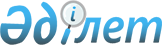 Об определении спроса и предложения на общественные работы и утверждение перечня организаций, видов, объемов, конкретных условий общественных работ, размеров оплаты труда участников и источники финансирования в Есильском районе на 2015 годПостановление акимата Есильского района Акмолинской области от 11 декабря 2014 года № а-12/483. Зарегистрировано Департаментом юстиции Акмолинской области 8 января 2015 года № 4563      В соответствии с Законом Республики Казахстан от 23 января 2001 года «О местном государственном управлении и самоуправлении в Республике Казахстан», статьей 20 Закона Республики Казахстан от 23 января 2001 года «О занятости населения», акимат Есильского района ПОСТАНОВЛЯЕТ:

      1.  Определить спрос и предложение на общественные работы в Есильском районе на 2015 год согласно приложению.
      2.  Утвердить прилагаемый перечень организаций, виды, объемы, конкретные условия общественных работ, размеры оплаты труда участников и источники финансирования.
      3.  Контроль за исполнением настоящего постановления акимата Есильского района возложить на заместителя акима Есильского района Агымбаеву С.К.
      4.  Настоящее постановление вступает в силу со дня государственной регистрации в Департаменте юстиции Акмолинской области и вводится в действие со дня официального опубликования.


 Спрос и предложения на общественные работы в Есильском районе на 2015 год Перечень организаций, в которых будут проводиться общественные работы, виды, объемы и конкретные условия общественных работ, размеры оплаты труда участников и источники их финансирования на общественные работы по Есильскому району на 2015 год
					© 2012. РГП на ПХВ «Институт законодательства и правовой информации Республики Казахстан» Министерства юстиции Республики Казахстан
				
      Аким района

К.Рахметов
Приложение утверждено
постановлением акимата
Есильского района
от 11 декабря 2014 года
№ а-12/483№

Наименование организаций

Спрос

Предложение

1

Государственное учреждение «Аппарат акима города Есиль Есильского района Акмолинской области»

74

74

2

Государственное коммунальное предприятие на праве хозяйственного ведения «Есильский горкомхоз» при аппарате акима города Есиль

76

76

3

Государственное учреждение «Аппарат акима Зареченского сельского округа Есильского района»

11

11

4

Государственное учреждение «Аппарат акима Двуреченского сельского округа Есильского района»

13

13

5

Государственное учреждение «Аппарат акима Интернационального сельского округа Есильского района»

8

8

6

Государственное учреждение «Аппарат акима Красивинского сельского округа Есильского района»

42

42

7

Государственное учреждение «Аппарат акима села Знаменка Есильского района»

15

15

8

Государственное учреждение «Аппарат акима поселка Красногорский Есильского района»

40

40

9

Государственное учреждение «Аппарат акима села Аксай Есильского района»

11

11

10

Государственное учреждение «Аппарат акима Бузулукского сельского округа Есильского района»

20

20

11

Государственное учреждение «Аппарат акима Жаныспайского сельского округа Есильского района»

11

11

12

Государственное учреждение «Аппарат акима Каракольского сельского округа Есильского района»

11

11

13

Государственное учреждение «Аппарат акима села Курское Есильского района»

14

14

14

Государственное учреждение «Аппарат акима села Московское Есильского района»

8

8

15

Государственное учреждение «Аппарат акима села Орловка Есильского района»

8

8

16

Государственное учреждение «Аппарат акима села Раздольное Есильского района»

13

13

17

Государственное учреждение «Аппарат акима села Свободное Есильского района»

30

30

18

Государственное учреждение «Аппарат акима села Ярославка Есильского района»

8

8

19

Государственное учреждение «Аппарат акима Юбилейного сельского округа Есильского района»

15

15

Приложение утверждено 
постановлением акимата
Есильского района
от 11 декабря 2014 года
№ а-12/483№

Наименование организаций

Виды общественных работ

Объем работ

Условия общественных работ

Размеры оплаты труда

Источник финансирования

1

Государственное учреждение «Аппарат акима города Есиль Есильского района Акмолинской области»

Подворный обход

7200 дворов

Согласно договора заключенного в соответствии с действующим трудовым законодательством Республики Казахстан

В размере минимальной заработной платы

Районный бюджет

1

Государственное учреждение «Аппарат акима города Есиль Есильского района Акмолинской области»

Помощь в обработке документов, ведение и регистрация входящих и исходящих документов и подшивка документов

21000 документов

Согласно договора заключенного в соответствии с действующим трудовым законодательством Республики Казахстан

В размере минимальной заработной платы

Районный бюджет

1

Государственное учреждение «Аппарат акима города Есиль Есильского района Акмолинской области»

Помощь в работе с социальными картами

18000 документов

Согласно договора заключенного в соответствии с действующим трудовым законодательством Республики Казахстан

В размере минимальной заработной платы

Районный бюджет

1

Государственное учреждение «Аппарат акима города Есиль Есильского района Акмолинской области»

Курьерская работа 

18000 документов

Согласно договора заключенного в соответствии с действующим трудовым законодательством Республики Казахстан

В размере минимальной заработной платы

Районный бюджет

1

Государственное учреждение «Аппарат акима города Есиль Есильского района Акмолинской области»

Оказание помощи в ремонтных работах

15000 квадратных метров

Согласно договора заключенного в соответствии с действующим трудовым законодательством Республики Казахстан

В размере минимальной заработной платы

Районный бюджет

1

Государственное учреждение «Аппарат акима города Есиль Есильского района Акмолинской области»

Оформление документов при проведении приписки допризывной молодежи, помощь в проведении призывной комиссии, разноска извещений

21000 документов

Согласно договора заключенного в соответствии с действующим трудовым законодательством Республики Казахстан

В размере минимальной заработной платы

Районный бюджет

1

Государственное учреждение «Аппарат акима города Есиль Есильского района Акмолинской области»

Помощь в организации общественного порядка

8 объектов

Согласно договора заключенного в соответствии с действующим трудовым законодательством Республики Казахстан

В размере минимальной заработной платы

Районный бюджет

2

Государственное коммунальное предприятие на праве хозяйственного ведения «Есильский горкомхоз» при аппарате акима города Есиль

Уборка территории

300000 квадратных метров

Согласно договора заключенного в соответствии с действующим трудовым законодательством Республики Казахстан

В размере минимальной заработной платы

Районный бюджет

2

Государственное коммунальное предприятие на праве хозяйственного ведения «Есильский горкомхоз» при аппарате акима города Есиль

Оказание помощи в ремонтных работах зданий, дорог, коммуникаций

30000 квадратных метров

Согласно договора заключенного в соответствии с действующим трудовым законодательством Республики Казахстан

В размере минимальной заработной платы

Районный бюджет

2

Государственное коммунальное предприятие на праве хозяйственного ведения «Есильский горкомхоз» при аппарате акима города Есиль

Благоустройство и озеленение города

28800 квадратных метров

Согласно договора заключенного в соответствии с действующим трудовым законодательством Республики Казахстан

В размере минимальной заработной платы

Районный бюджет

2

Государственное коммунальное предприятие на праве хозяйственного ведения «Есильский горкомхоз» при аппарате акима города Есиль

Ежедневное содержание мусорных контейнеров и прилегающих к ним территорий

24000 квадратных метров

Согласно договора заключенного в соответствии с действующим трудовым законодательством Республики Казахстан

В размере минимальной заработной платы

Районный бюджет

2

Государственное коммунальное предприятие на праве хозяйственного ведения «Есильский горкомхоз» при аппарате акима города Есиль

Помощь в отопительной системе зданий, сооружений и других объектов социальной сферы во время отопительного сезона

8 объектов

Согласно договора заключенного в соответствии с действующим трудовым законодательством Республики Казахстан

В размере минимальной заработной платы

Районный бюджет

2

Государственное коммунальное предприятие на праве хозяйственного ведения «Есильский горкомхоз» при аппарате акима города Есиль

Курьерская работа

3000 документов

В размере минимальной заработной платы

Районный бюджет

3

Государственное учреждение «Аппарат акима Зареченского сельского округа Есильского района»

Благоустройство и озеленение

9600 квадратных метров

Согласно договора заключенного в соответствии с действующим трудовым законодательством Республики Казахстан

В размере минимальной заработной платы

Районный бюджет

3

Государственное учреждение «Аппарат акима Зареченского сельского округа Есильского района»

Уборка территории

12000 квадратных метров

Согласно договора заключенного в соответствии с действующим трудовым законодательством Республики Казахстан

В размере минимальной заработной платы

Районный бюджет

3

Государственное учреждение «Аппарат акима Зареченского сельского округа Есильского района»

Курьерская работа

3000 документов

Согласно договора заключенного в соответствии с действующим трудовым законодательством Республики Казахстан

В размере минимальной заработной платы

Районный бюджет

3

Государственное учреждение «Аппарат акима Зареченского сельского округа Есильского района»

Помощь в технической обработке документов

3000 документов

Согласно договора заключенного в соответствии с действующим трудовым законодательством Республики Казахстан

В размере минимальной заработной платы

Районный бюджет

3

Государственное учреждение «Аппарат акима Зареченского сельского округа Есильского района»

Помощь в ветеринарной обработке животных

1800 голов

Согласно договора заключенного в соответствии с действующим трудовым законодательством Республики Казахстан

В размере минимальной заработной платы

Районный бюджет

4

Государственное учреждение «Аппарат акима Двуреченского сельского округа Есильского района»

Помощь в обработке документов

3000 документов

Согласно договора заключенного в соответствии с действующим трудовым законодательством Республики Казахстан

В размере минимальной заработной платы

Районный бюджет

4

Государственное учреждение «Аппарат акима Двуреченского сельского округа Есильского района»

Помощь в работе с социальными картами

3000 документов

Согласно договора заключенного в соответствии с действующим трудовым законодательством Республики Казахстан

В размере минимальной заработной платы

Районный бюджет

4

Государственное учреждение «Аппарат акима Двуреченского сельского округа Есильского района»

Уборка территории

24000 квадратных метров

Согласно договора заключенного в соответствии с действующим трудовым законодательством Республики Казахстан

В размере минимальной заработной платы

Районный бюджет

4

Государственное учреждение «Аппарат акима Двуреченского сельского округа Есильского района»

Оказание помощи в ремонтных работах

9000 квадратных метров

Согласно договора заключенного в соответствии с действующим трудовым законодательством Республики Казахстан

В размере минимальной заработной платы

Районный бюджет

4

Государственное учреждение «Аппарат акима Двуреченского сельского округа Есильского района»

Подворный обход

1200 дворов

Согласно договора заключенного в соответствии с действующим трудовым законодательством Республики Казахстан

В размере минимальной заработной платы

Районный бюджет

5

Государственное учреждение «Аппарат акима Интернационального сельского округа Есильского района»

Подворный обход

1800 дворов

Согласно договора заключенного в соответствии с действующим трудовым законодательством Республики Казахстан

В размере минимальной заработной платы

Районный бюджет

5

Государственное учреждение «Аппарат акима Интернационального сельского округа Есильского района»

Помощь в обработке документов

3000 документов

Согласно договора заключенного в соответствии с действующим трудовым законодательством Республики Казахстан

В размере минимальной заработной платы

Районный бюджет

5

Государственное учреждение «Аппарат акима Интернационального сельского округа Есильского района»

Помощь в работе с социальными картами

3000 документов

Согласно договора заключенного в соответствии с действующим трудовым законодательством Республики Казахстан

В размере минимальной заработной платы

Районный бюджет

5

Государственное учреждение «Аппарат акима Интернационального сельского округа Есильского района»

Уборка территории

36000 квадратных метров

Согласно договора заключенного в соответствии с действующим трудовым законодательством Республики Казахстан

В размере минимальной заработной платы

Районный бюджет

5

Государственное учреждение «Аппарат акима Интернационального сельского округа Есильского района»

Помощь в отоплении акимата

5 объектов

Согласно договора заключенного в соответствии с действующим трудовым законодательством Республики Казахстан

В размере минимальной заработной платы

Районный бюджет

5

Государственное учреждение «Аппарат акима Интернационального сельского округа Есильского района»

Помощь в ветеринарной обработке животных

1800 голов

Согласно договора заключенного в соответствии с действующим трудовым законодательством Республики Казахстан

В размере минимальной заработной платы

Районный бюджет

6

Государственное учреждение «Аппарат акима Красивинского сельского округа Есильского района»

Подворный обход

2400 дворов

Согласно договора заключенного в соответствии с действующим трудовым законодательством Республики Казахстан

В размере минимальной заработной платы

Районный бюджет

6

Государственное учреждение «Аппарат акима Красивинского сельского округа Есильского района»

Помощь в обработке документов

3000 документов

Согласно договора заключенного в соответствии с действующим трудовым законодательством Республики Казахстан

В размере минимальной заработной платы

Районный бюджет

6

Государственное учреждение «Аппарат акима Красивинского сельского округа Есильского района»

Помощь в работе с социальными картами

3000 документов

Согласно договора заключенного в соответствии с действующим трудовым законодательством Республики Казахстан

В размере минимальной заработной платы

Районный бюджет

6

Государственное учреждение «Аппарат акима Красивинского сельского округа Есильского района»

Курьерская работа

6000 документов

Согласно договора заключенного в соответствии с действующим трудовым законодательством Республики Казахстан

В размере минимальной заработной платы

Районный бюджет

6

Государственное учреждение «Аппарат акима Красивинского сельского округа Есильского района»

Уборка территории

180000 квадратных метров

Согласно договора заключенного в соответствии с действующим трудовым законодательством Республики Казахстан

В размере минимальной заработной платы

Районный бюджет

7

Государственное учреждение «Аппарат акима Знаменского сельского округа Есильского района»

Подворный обход

2400 дворов

Согласно договора заключенного в соответствии с действующим трудовым законодательством Республики Казахстан

 

В размере минимальной заработной платы

Районный бюджет

7

Государственное учреждение «Аппарат акима Знаменского сельского округа Есильского района»

Помощь в обработке документов

3000 документов

Согласно договора заключенного в соответствии с действующим трудовым законодательством Республики Казахстан

 

В размере минимальной заработной платы

Районный бюджет

7

Государственное учреждение «Аппарат акима Знаменского сельского округа Есильского района»

Помощь в работе с социальными картами

1500 документов

Согласно договора заключенным в соответствии с действующим трудовым законодательством Республики Казахстан

В размере минимальной заработной платы

Районный бюджет

7

Государственное учреждение «Аппарат акима Знаменского сельского округа Есильского района»

Курьерская работа

3000 документов

Согласно договора заключенным в соответствии с действующим трудовым законодательством Республики Казахстан

В размере минимальной заработной платы

Районный бюджет

7

Государственное учреждение «Аппарат акима Знаменского сельского округа Есильского района»

Уборка территории

24000 квадратных метров

Согласно договора заключенным в соответствии с действующим трудовым законодательством Республики Казахстан

В размере минимальной заработной платы

Районный бюджет

7

Государственное учреждение «Аппарат акима Знаменского сельского округа Есильского района»

Помощь в ветеринарной обработке животных

1200 голов

Согласно договора заключенным в соответствии с действующим трудовым законодательством Республики Казахстан

В размере минимальной заработной платы

Районный бюджет

8

Государственное учреждение «Аппарат акима поселка Красногорский Есильского района»

Подворный обход

2400 дворов

Согласно договора заключенного в соответствии с действующим трудовым законодательством Республики Казахстан

В размере минимальной заработной платы

Районный бюджет

8

Государственное учреждение «Аппарат акима поселка Красногорский Есильского района»

Помощь в обработке документов.

10500 документов

Согласно договора заключенного в соответствии с действующим трудовым законодательством Республики Казахстан

В размере минимальной заработной платы

Районный бюджет

8

Государственное учреждение «Аппарат акима поселка Красногорский Есильского района»

Помощь в работе с социальными картами

1500 документов

Согласно договора заключенного в соответствии с действующим трудовым законодательством Республики Казахстан

В размере минимальной заработной платы

Районный бюджет

8

Государственное учреждение «Аппарат акима поселка Красногорский Есильского района»

Курьерская работа

4500 документов

Согласно договора заключенного в соответствии с действующим трудовым законодательством Республики Казахстан

В размере минимальной заработной платы

Районный бюджет

8

Государственное учреждение «Аппарат акима поселка Красногорский Есильского района»

Уборка территории

162000 квадратных метров

Согласно договора заключенного в соответствии с действующим трудовым законодательством Республики Казахстан

В размере минимальной заработной платы

Районный бюджет

8

Государственное учреждение «Аппарат акима поселка Красногорский Есильского района»

Помощь в организации общественного порядка

3 объекта

Согласно договора заключенного в соответствии с действующим трудовым законодательством Республики Казахстан

В размере минимальной заработной платы

Районный бюджет

8

Государственное учреждение «Аппарат акима поселка Красногорский Есильского района»

Помощь в ветеринарной обработке животных

1200 голов

Согласно договора заключенного в соответствии с действующим трудовым законодательством Республики Казахстан

В размере минимальной заработной платы

Районный бюджет

8

Государственное учреждение «Аппарат акима поселка Красногорский Есильского района»

Оказание помощи в ремонтных работах

15000 квадратных метров

Согласно договора заключенного в соответствии с действующим трудовым законодательством Республики Казахстан

В размере минимальной заработной платы

Районный бюджет

9

Государственное учреждение «Аппарат акима села Аксай Есильского района»

Подворный обход

1200 дворов

Согласно договора заключенного в соответствии с действующим трудовым законодательством Республики Казахстан

В размере минимальной заработной платы

Районный бюджет

9

Государственное учреждение «Аппарат акима села Аксай Есильского района»

Помощь в обработке документов.

3000 документов

Согласно договора заключенного в соответствии с действующим трудовым законодательством Республики Казахстан

В размере минимальной заработной платы

Районный бюджет

9

Государственное учреждение «Аппарат акима села Аксай Есильского района»

Помощь в работе с социальными картами

1500 документов

Согласно договора заключенного в соответствии с действующим трудовым законодательством Республики Казахстан

В размере минимальной заработной платы

Районный бюджет

9

Государственное учреждение «Аппарат акима села Аксай Есильского района»

Курьерская работа

1500 документов

Согласно договора заключенного в соответствии с действующим трудовым законодательством Республики Казахстан

В размере минимальной заработной платы

Районный бюджет

9

Государственное учреждение «Аппарат акима села Аксай Есильского района»

Уборка территории

24000 квадратных метров

Согласно договора заключенного в соответствии с действующим трудовым законодательством Республики Казахстан

В размере минимальной заработной платы

Районный бюджет

9

Государственное учреждение «Аппарат акима села Аксай Есильского района»

Помощь в организации общественного порядка

3 объекта

Согласно договора заключенного в соответствии с действующим трудовым законодательством Республики Казахстан

В размере минимальной заработной платы

Районный бюджет

10

Государственное учреждение «Аппарат акима Бузулукского сельского округа Есильского района»

Подворный обход

600 дворов

Согласно договора заключенного в соответствии с действующим трудовым законодательством Республики Казахстан

 

В размере минимальной заработной платы

Районный бюджет

10

Государственное учреждение «Аппарат акима Бузулукского сельского округа Есильского района»

Помощь в обработке документов.

3000 документов

Согласно договора заключенного в соответствии с действующим трудовым законодательством Республики Казахстан

 

В размере минимальной заработной платы

Районный бюджет

10

Государственное учреждение «Аппарат акима Бузулукского сельского округа Есильского района»

Курьерская работа

3000 документов

Согласно договора заключенного в соответствии с действующим трудовым законодательством Республики Казахстан

 

В размере минимальной заработной платы

Районный бюджет

10

Государственное учреждение «Аппарат акима Бузулукского сельского округа Есильского района»

Уборка территории

36000 квадратных метров

Согласно договора заключенного в соответствии с действующим трудовым законодательством Республики Казахстан

 

В размере минимальной заработной платы

Районный бюджет

10

Государственное учреждение «Аппарат акима Бузулукского сельского округа Есильского района»

Помощь в отоплении акимата

2 объекта

Согласно договора заключенного в соответствии с действующим трудовым законодательством Республики Казахстан

 

В размере минимальной заработной платы

Районный бюджет

10

Государственное учреждение «Аппарат акима Бузулукского сельского округа Есильского района»

Помощь в ветеринарной обработке животных

1200 голов

Согласно договора заключенного в соответствии с действующим трудовым законодательством Республики Казахстан

 

В размере минимальной заработной платы

Районный бюджет

10

Государственное учреждение «Аппарат акима Бузулукского сельского округа Есильского района»

Помощь в организации общественного порядка

3 объекта

Согласно договора заключенного в соответствии с действующим трудовым законодательством Республики Казахстан

 

В размере минимальной заработной платы

Районный бюджет

11

Государственное учреждение «Аппарат акима Жаныспайского сельского округа Есильского района»

Подворный обход

600 дворов

Согласно договора заключенного в соответствии с действующим трудовым законодательством Республики Казахстан

В размере минимальной заработной платы

Районный бюджет

11

Государственное учреждение «Аппарат акима Жаныспайского сельского округа Есильского района»

Помощь в обработке документов

4500 документов

Согласно договора заключенного в соответствии с действующим трудовым законодательством Республики Казахстан

В размере минимальной заработной платы

Районный бюджет

11

Государственное учреждение «Аппарат акима Жаныспайского сельского округа Есильского района»

Уборка территории

48000 квадратных метров

Согласно договора заключенного в соответствии с действующим трудовым законодательством Республики Казахстан

В размере минимальной заработной платы

Районный бюджет

12

Государственное учреждение «Аппарат акима Каракольского сельского округа Есильского района»

Подворный обход

600 дворов

Согласно договора заключенного в соответствии с действующим трудовым законодательством Республики Казахстан

В размере минимальной заработной платы

Районный бюджет

12

Государственное учреждение «Аппарат акима Каракольского сельского округа Есильского района»

Помощь в обработке документов

3000 документов

Согласно договора заключенного в соответствии с действующим трудовым законодательством Республики Казахстан

В размере минимальной заработной платы

Районный бюджет

12

Государственное учреждение «Аппарат акима Каракольского сельского округа Есильского района»

Помощь в работе с социальными картами

1500 документов

Согласно договора заключенного в соответствии с действующим трудовым законодательством Республики Казахстан

В размере минимальной заработной платы

Районный бюджет

12

Государственное учреждение «Аппарат акима Каракольского сельского округа Есильского района»

Курьерская работа

1500 документов

Согласно договора заключенного в соответствии с действующим трудовым законодательством Республики Казахстан

В размере минимальной заработной платы

Районный бюджет

12

Государственное учреждение «Аппарат акима Каракольского сельского округа Есильского района»

Уборка территории

24000 квадратных метров

Согласно договора заключенного в соответствии с действующим трудовым законодательством Республики Казахстан

В размере минимальной заработной платы

Районный бюджет

12

Государственное учреждение «Аппарат акима Каракольского сельского округа Есильского района»

Помощь в отоплении акимата

1 объект

Согласно договора заключенного в соответствии с действующим трудовым законодательством Республики Казахстан

В размере минимальной заработной платы

Районный бюджет

12

Государственное учреждение «Аппарат акима Каракольского сельского округа Есильского района»

Помощь в ветеринарной обработке животных

600 голов

Согласно договора заключенного в соответствии с действующим трудовым законодательством Республики Казахстан

В размере минимальной заработной платы

Районный бюджет

12

Государственное учреждение «Аппарат акима Каракольского сельского округа Есильского района»

Помощь в организации общественного порядка

3 объекта

Согласно договора заключенного в соответствии с действующим трудовым законодательством Республики Казахстан

В размере минимальной заработной платы

Районный бюджет

13

Государственное учреждение «Аппарат акима села Курское Есильского района»

Подворный обход

1200 дворов

Согласно договора заключенного в соответствии с действующим трудовым законодательством Республики Казахстан

В размере минимальной заработной платы

Районный бюджет

13

Государственное учреждение «Аппарат акима села Курское Есильского района»

Помощь в обработке документов

6000 документов

Согласно договора заключенного в соответствии с действующим трудовым законодательством Республики Казахстан

В размере минимальной заработной платы

Районный бюджет

13

Государственное учреждение «Аппарат акима села Курское Есильского района»

Помощь в работе с социальными картами

1500 документов

Согласно договора заключенного в соответствии с действующим трудовым законодательством Республики Казахстан

В размере минимальной заработной платы

Районный бюджет

13

Государственное учреждение «Аппарат акима села Курское Есильского района»

Курьерская работа

1500 документов

Согласно договора заключенного в соответствии с действующим трудовым законодательством Республики Казахстан

В размере минимальной заработной платы

Районный бюджет

13

Государственное учреждение «Аппарат акима села Курское Есильского района»

Уборка территории

36000 квадратных метров

Согласно договора заключенного в соответствии с действующим трудовым законодательством Республики Казахстан

В размере минимальной заработной платы

Районный бюджет

13

Государственное учреждение «Аппарат акима села Курское Есильского района»

Помощь в организации общественного порядка

3 объекта

Согласно договора заключенного в соответствии с действующим трудовым законодательством Республики Казахстан

В размере минимальной заработной платы

Районный бюджет

14

Государственное учреждение «Аппарат акима села Московское Есильского района»

Подворный обход

600 дворов

Согласно договора заключенного в соответствии с действующим трудовым законодательством Республики Казахстан

В размере минимальной заработной платы

Районный бюджет

14

Государственное учреждение «Аппарат акима села Московское Есильского района»

Помощь в обработке документов

1500 документов

Согласно договора заключенного в соответствии с действующим трудовым законодательством Республики Казахстан

В размере минимальной заработной платы

Районный бюджет

14

Государственное учреждение «Аппарат акима села Московское Есильского района»

Помощь в работе с социальными картами

1500 документов

Согласно договора заключенного в соответствии с действующим трудовым законодательством Республики Казахстан

В размере минимальной заработной платы

Районный бюджет

14

Государственное учреждение «Аппарат акима села Московское Есильского района»

Курьерская работа

1500 документов

Согласно договора заключенного в соответствии с действующим трудовым законодательством Республики Казахстан

В размере минимальной заработной платы

Районный бюджет

14

Государственное учреждение «Аппарат акима села Московское Есильского района»

Уборка территории

24000 квадратных метров

Согласно договора заключенного в соответствии с действующим трудовым законодательством Республики Казахстан

В размере минимальной заработной платы

Районный бюджет

15

Государственное учреждение «Аппарат акима села Орловка Есильского района»

Подворный обход

600 дворов

Согласно договора заключенного в соответствии с действующим трудовым законодательством Республики Казахстан

В размере минимальной заработной платы

Районный бюджет

15

Государственное учреждение «Аппарат акима села Орловка Есильского района»

Помощь в обработке документов

1500 документов

Согласно договора заключенного в соответствии с действующим трудовым законодательством Республики Казахстан

В размере минимальной заработной платы

Районный бюджет

15

Государственное учреждение «Аппарат акима села Орловка Есильского района»

Помощь в работе с социальными картами

1500 документов

Согласно договора заключенного в соответствии с действующим трудовым законодательством Республики Казахстан

В размере минимальной заработной платы

Районный бюджет

15

Государственное учреждение «Аппарат акима села Орловка Есильского района»

Курьерская работа

1500 документов

Согласно договора заключенного в соответствии с действующим трудовым законодательством Республики Казахстан

В размере минимальной заработной платы

Районный бюджет

15

Государственное учреждение «Аппарат акима села Орловка Есильского района»

Уборка территории

24000 квадратных метров

Согласно договора заключенного в соответствии с действующим трудовым законодательством Республики Казахстан

В размере минимальной заработной платы

Районный бюджет

16

Государственное учреждение «Аппарат акима села Раздольное Есильского района»

Подворный обход

600 двора

Согласно договора заключенного в соответствии с действующим трудовым законодательством Республики Казахстан

В размере минимальной заработной платы

Районный бюджет

16

Государственное учреждение «Аппарат акима села Раздольное Есильского района»

Помощь в обработке документов

3000 документов

Согласно договора заключенного в соответствии с действующим трудовым законодательством Республики Казахстан

В размере минимальной заработной платы

Районный бюджет

16

Государственное учреждение «Аппарат акима села Раздольное Есильского района»

Помощь в работе с социальными картами

1500 документов

Согласно договора заключенного в соответствии с действующим трудовым законодательством Республики Казахстан

В размере минимальной заработной платы

Районный бюджет

16

Государственное учреждение «Аппарат акима села Раздольное Есильского района»

Курьерская работа

1500 документов

Согласно договора заключенного в соответствии с действующим трудовым законодательством Республики Казахстан

В размере минимальной заработной платы

Районный бюджет

16

Государственное учреждение «Аппарат акима села Раздольное Есильского района»

Уборка территории

36000 квадратных метров

Согласно договора заключенного в соответствии с действующим трудовым законодательством Республики Казахстан

В размере минимальной заработной платы

Районный бюджет

16

Государственное учреждение «Аппарат акима села Раздольное Есильского района»

Помощь в отоплении акимата

2 объекта

Согласно договора заключенного в соответствии с действующим трудовым законодательством Республики Казахстан

В размере минимальной заработной платы

Районный бюджет

16

Государственное учреждение «Аппарат акима села Раздольное Есильского района»

Помощь в ветеринарной обработке животных

600 голов

Согласно договора заключенного в соответствии с действующим трудовым законодательством Республики Казахстан

В размере минимальной заработной платы

Районный бюджет

17

Государственное учреждение «Аппарат акима села Свободное Есильского района»

Подворный обход

1200 дворов

Согласно договора заключенного в соответствии с действующим трудовым законодательством Республики Казахстан

В размере минимальной заработной платы

Районный бюджет

17

Государственное учреждение «Аппарат акима села Свободное Есильского района»

Помощь в обработке документов

3000 документов

Согласно договора заключенного в соответствии с действующим трудовым законодательством Республики Казахстан

В размере минимальной заработной платы

Районный бюджет

17

Государственное учреждение «Аппарат акима села Свободное Есильского района»

Помощь в работе с социальными картами

3000 документов

Согласно договора заключенного в соответствии с действующим трудовым законодательством Республики Казахстан

В размере минимальной заработной платы

Районный бюджет

17

Государственное учреждение «Аппарат акима села Свободное Есильского района»

Курьерская работа

3000 документов

Согласно договора заключенного в соответствии с действующим трудовым законодательством Республики Казахстан

В размере минимальной заработной платы

Районный бюджет

17

Государственное учреждение «Аппарат акима села Свободное Есильского района»

Уборка территории

186000 квадратных метров

Согласно договора заключенного в соответствии с действующим трудовым законодательством Республики Казахстан

В размере минимальной заработной платы

Районный бюджет

17

Государственное учреждение «Аппарат акима села Свободное Есильского района»

Помощь в ветеринарной обработке животных

1200 голов

Согласно договора заключенного в соответствии с действующим трудовым законодательством Республики Казахстан

В размере минимальной заработной платы

Районный бюджет

17

Государственное учреждение «Аппарат акима села Свободное Есильского района»

Помощь в организации общественного порядка

4 объекта

Согласно договора заключенного в соответствии с действующим трудовым законодательством Республики Казахстан

В размере минимальной заработной платы

Районный бюджет

18

Государственное учреждение «Аппарат акима села Ярославка Есильского района»

Подворный обход

600 дворов

Согласно договора заключенного в соответствии с действующим трудовым законодательством Республики Казахстан

В размере минимальной заработной платы

Районный бюджет

18

Государственное учреждение «Аппарат акима села Ярославка Есильского района»

Помощь в обработке документов

3000 документов

Согласно договора заключенного в соответствии с действующим трудовым законодательством Республики Казахстан

В размере минимальной заработной платы

Районный бюджет

18

Государственное учреждение «Аппарат акима села Ярославка Есильского района»

Помощь в работе с социальными картами

1500 документов

Согласно договора заключенного в соответствии с действующим трудовым законодательством Республики Казахстан

В размере минимальной заработной платы

Районный бюджет

18

Государственное учреждение «Аппарат акима села Ярославка Есильского района»

Курьерская работа

1500 документов

Согласно договора заключенного в соответствии с действующим трудовым законодательством Республики Казахстан

В размере минимальной заработной платы

Районный бюджет

18

Государственное учреждение «Аппарат акима села Ярославка Есильского района»

Уборка территории

18000 квадратных метров

Согласно договора заключенного в соответствии с действующим трудовым законодательством Республики Казахстан

В размере минимальной заработной платы

Районный бюджет

18

Государственное учреждение «Аппарат акима села Ярославка Есильского района»

Помощь в организации общественного порядка

3 объекта

Согласно договора заключенного в соответствии с действующим трудовым законодательством Республики Казахстан

В размере минимальной заработной платы

Районный бюджет

19

Государственное учреждение «Аппарат акима Юбилейного сельского округа Есильского района»

Подворный обход

1200 дворов

Согласно договора заключенного в соответствии с действующим трудовым законодательством Республики Казахстан

В размере минимальной заработной платы

Районный бюджет

19

Государственное учреждение «Аппарат акима Юбилейного сельского округа Есильского района»

Помощь в обработке документов

4500 документов

Согласно договора заключенного в соответствии с действующим трудовым законодательством Республики Казахстан

В размере минимальной заработной платы

Районный бюджет

19

Государственное учреждение «Аппарат акима Юбилейного сельского округа Есильского района»

Помощь в работе с социальными картами

3000 документов

Согласно договора заключенного в соответствии с действующим трудовым законодательством Республики Казахстан

В размере минимальной заработной платы

Районный бюджет

19

Государственное учреждение «Аппарат акима Юбилейного сельского округа Есильского района»

Курьерская работа

1500 документов

Согласно договора заключенного в соответствии с действующим трудовым законодательством Республики Казахстан

В размере минимальной заработной платы

Районный бюджет

19

Государственное учреждение «Аппарат акима Юбилейного сельского округа Есильского района»

Уборка территории

30000 квадратных метров

Согласно договора заключенного в соответствии с действующим трудовым законодательством Республики Казахстан

В размере минимальной заработной платы

Районный бюджет

19

Государственное учреждение «Аппарат акима Юбилейного сельского округа Есильского района»

Помощь в ветеринарной обработке животных

1200 голов

Согласно договора заключенного в соответствии с действующим трудовым законодательством Республики Казахстан

В размере минимальной заработной платы

Районный бюджет

